Da produrre in regola con le vigenti disposizioni in materia di bolloALLEGATO 1 (da inserire nella Busta A)STAZIONE APPALTANTERegione MarcheServizio Tutela Gestione e Assetto del TerritorioP.F. Edilizia Sanitaria e OspedalieraVia Palestro, 19 (I° piano)60122 ANCONA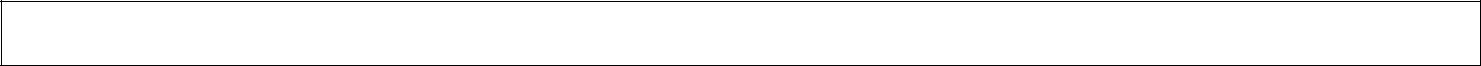 DOMANDA DI PARTECIPAZIONEOGGETTO: Procedura aperta ai sensi dell'art.60 del DLgs. n. 50/2016 per l'affidamento del servizio relativo a:Lotto 1 – “Verifica, ai fini della validazione, del progetto definitivo ed esecutivo delle opere per la realizzazione della nuova struttura ospedaliera materno/infantile G. Salesi in loc. Torrette nel Comune di Ancona” - CIG: 72025357E7 - CUP: H39H10001160003Lotto 2 – “Verifica del progetto esecutivo delle opere per la realizzazione della nuova struttura ospedaliera in loc. San Claudio di Campiglione nel Comune di Fermo” - CIG: 720259161E - CUP: H69H09000500003SEZIONE 1 Il/La sottoscritto/a_______________________________________________________________
nato/a a ___________________ (______) il ___________, residente a ___________________ (____) in via __________________________________________________________ n. ________,
titolato a sottoscrivere legalmente la presente istanza per conto ______________,
con sede legale in _________________________________________________, CAP_________
via____________________________________ n.____ Iscritta all’Agenzia delle Entrate di ___________________________________________ Matricola INPS ________, numero di P.A.T. dell’INAIL ___________ e C.C.N.L. applicato _________________ ufficio per la verifica di violazioni, definitivamente accertate, alle norme in materia di contributi previdenziali e assistenziali, secondo la legislazione italiana o dello Stato di stabilimento, _____________________, codice fiscale ____________ Partita IVA ________________________, come si rileva dal seguente atto ______________________di seguito denominato concorrente,CHIEDESEZIONE 2di partecipare alla presente gara per l’affidamento dei seguenti lotti DICHIARASEZIONE 3- ai sensi e per gli effetti degli articoli 46 e 47, nonché dell’articolo 76 del D.P.R. n. 445/2000 e consapevole della responsabilità e delle conseguenze civili e penali previste in caso di dichiarazioni mendaci o formazione od uso di atti falsi, e in caso di esibizione di atti contenenti dati non più corrispondenti a verità, nonché consapevole che qualora emerga la non veridicità del contenuto della presente dichiarazione decadrà dai benefici per i quali la dichiarazione è rilasciatadi partecipare in qualità di:soggetto di cui all’articolo 45 comma 2, lettera a) del decreto legislativo 50/2016□ imprenditore individuale, anche artigiano;  □ società; □ società cooperativa;soggetto di cui all’articolo 45 comma 2, lettera b) del decreto legislativo 50/2016□ consorzio fra società cooperative di produzione e lavoro costituiti a norma della legge 25 giugno 1909, n. 422 e del decreto legislativo del Capo provvisorio dello Stato 14 dicembre 1947, n. 1577 e s.m.□ consorzio tra imprese artigiane di cui alla legge 8 agosto 1985, n. 443;soggetto di cui all’articolo 45 comma 2, lettera c) del decreto legislativo 50/2016□ consorzio stabile costituito anche in forma di società consortile ai sensi dell'articolo 2615-ter del codice civile, tra imprenditori individuali, anche artigiani, società commerciali, società cooperative di produzione e lavoro;soggetto di cui all’articolo 45 comma 2, lettera d) del decreto legislativo 50/2016□ raggruppamento temporaneo di concorrenti, costituiti dai soggetti di cui alle lettere a), b) e c), i quali, prima della presentazione dell'offerta, abbiano conferito mandato collettivo speciale con rappresentanza ad uno di essi, qualificato mandatario, il quale esprime l'offerta in nome e per conto proprio e dei mandanti; soggetto di cui all’articolo 45 comma 2, lettera e) del decreto legislativo 50/2016□ consorzio ordinario di concorrenti di cui all’art. 2602 del codice civile, costituiti tra i soggetti di cui alle lettere a), b) e c) del presente comma, anche in forma di società ai sensi dell'articolo 2615-ter del codice civile;soggetto di cui all’articolo 45 comma 2, lettera f) del decreto legislativo 50/2016□ aggregazione tra le imprese aderenti al contratto di rete ai sensi dell’articolo 3, comma 4-ter, del decreto-legge 10 febbraio 2009, n. 5, convertito, con modificazioni, dalla legge 9 aprile 2009, n. 33;soggetto di cui all’articolo 45 comma 2, lettera g) del decreto legislativo 50/2016□ soggetto che ha stipulato il contratto di gruppo europeo di interesse economico (GEIE) sensi del decreto legislativo 23 luglio 1991, n. 240;soggetto di cui all’articolo 45 comma 1, del decreto legislativo 50/2016□ operatore economico stabilito in altri Stati membri, costituito conformemente alla legislazione vigente nel rispettivo PaeseSEZIONE 4che i soggetti costituenti il consorzio sono i seguentiSEZIONE 5di concorrere□ in proprio □ per conto di tutti gli operatori economici consorziati □ per conto di alcuni operatori economici consorziati  SEZIONE 6di concorre per i seguenti operatori economici consorziatiSEZIONE 7che la rete è□ dotata di organo comune con potere di rappresentanza ma priva di soggettività giuridica□ dotata di organo comune priva di potere di rappresentanza □ sprovvista di organo comune□ dotata di organo comune e di soggettività giuridicaSEZIONE 8che il concorrente plurimo è□ costituito            □ costituendo□ verticale                 □ orizzontale            □ mistoSEZIONE 9che soggetti costituenti il concorrente plurimo sonoSEZIONE 10 INDICAZIONI GENERALI CHE□ i seguenti soggetti hanno attualmente la funzione di titolare nel caso di impresa individuale, di socio nel caso di s.n.c., di socio accomandatario nel caso di s.a.s., di amministratore munito di potere di rappresentanza, ivi compresi institori e procuratori generali, di membro degli organi con poteri di direzione o di vigilanza, dei soggetti muniti di poteri di rappresentanza, di direzione o di controllo, socio unico persona fisica, socio di maggioranza (per società con meno di quattro soci) nel caso di altre società o consorzi, di direttore tecnico in tutti i suddetti casi CHE□ non vi sono soggetti che rivestono la funzione di direttore tecnicoCHE□ i seguenti soggetti hanno rivestito e cessato, nell’anno antecedente la data di pubblicazione del bando di gara, la funzione di titolare nel caso di impresa individuale, di socio nel caso di s.n.c., di socio accomandatario nel caso di s.a.s., di amministratore munito di potere di rappresentanza, ivi compresi institori e procuratori generali, di membro degli organi con poteri di direzione o di vigilanza, dei soggetti muniti di poteri di rappresentanza, di direzione o di controllo, socio unico persona fisica, socio di maggioranza (per società con meno di quattro soci) nel caso di altre società o consorzi, di direttore tecnico in tutti i suddetti casiCHE□ nell’anno antecedente la data di pubblicazione del bando di gara, non vi sono stati soggetti che hanno rivestito e cessato la funzione di direttore tecnicoSEZIONE 11: DICHIARAZIONE QUOTE DI ESECUZIONE E IMPEGNO AL CONFERIMENTO DEL MANDATO□ in qualità di mandatario del soggetto plurimo costituito, dichiara che le parti delle prestazioni oggetto della gara che saranno eseguite dai singoli operatori economici costituiti sono le seguenti:□ in qualità di componente del soggetto plurimo costituendo, dichiara che le parti delle prestazioni oggetto della gara che eseguirà sono le seguenti□ in qualità di mandante del soggetto plurimo costituendo, si impegna, in caso di aggiudicazione della gara, a conferire mandato collettivo speciale con rappresentanza al componente indicato in sede di offerta quale mandatario□ in qualità di soggetto indicato in sede di offerta quale mandatario del soggetto plurimo costituendo, si impegna, in caso di aggiudicazione della gara, a ricevere mandato collettivo speciale con rappresentanzaSEZIONE 12: DICHIARAZIONI DIVIETI DI PARTECIPAZIONE PLURIMA O CONTESTUALE CHE□ le consorziate per le quali si è dichiarato di concorrere non partecipano alla gara in qualsiasi altra forma □ non partecipa alla gara in altri consorzi stabili□ non partecipa alla gara in altri soggetti plurimi temporanei, costituiti o costituendi, secondo la disciplina di gara, e anche in forma individualeSEZIONE 13: DICHIARAZIONI ULTERIORICHE□ il numero dei propri dipendenti è pari a …□ tutte le informazioni inerenti gli adempimenti di cui alla legge 68/1999 sono verificabili presso il seguente, ufficio: …………..□ possiede i requisiti e le condizioni di partecipazione previsti nel disciplinare di gara;□ non si trova nella situazione di incompatibilità di cui all’art. 26, comma 7, del D. lgs. n. 50/2016, secondo cui lo svolgimento dell’attività di verifica è incompatibile con lo svolgimento, per il medesimo progetto, dell’attività di progettazione, del coordinamento della sicurezza, della direzione lavori e del collaudo;□ si impegna ad osservare l’obbligo di tracciabilità dei flussi finanziari di cui alla legge n. 136/2010, a pena di nullità assoluta del contratto;CHE□ ha esaminato tutti gli elaborati tecnici, amministrativi ed estimativi posti a base della procedura, ivi compresi il disciplinare e lo schema di contratto□ ha giudicato la prestazione in gara realizzabile, gli elaborati esaminati adeguati ed i prezzi nel loro complesso remunerativi e tali da consentire l’offerta economica formulata□ ha tenuto conto, nella formulazione dell’offerta, stimandone i relativi costi, di tutti gli obblighi impostigli dalle vigenti disposizioni in materia di tutela della salute e della sicurezza nei luoghi di lavoro, con particolare riferimento a quelli connessi con la propria attività al fine di rendere la prestazione oggetto della procedura□ ha provveduto ad effettuare il pagamento del contributo di cui all’articolo 1, commi 65 e 67, della legge 23 dicembre 2005, n. 266□ è informato, ai sensi e per gli effetti dell’articolo 13 della legge n. 196/2003, che i dati personali raccolti saranno trattati, anche con strumenti informatici, esclusivamente nell’ambito del procedimento per il quale la presente dichiarazione viene resa, anche in virtù di quanto espressamente specificato nella disciplina di garaSEZIONE 14: DICHIARAZIONI OPERATORI ECONOMICI PAESI “BLACK LIST”La presente sezione deve essere compilata esclusivamente dal concorrente avente sede, residenza o domicilio nei paesi inseriti nelle c.d. “black list”, di cui al decreto del Ministro delle finanze del 4 maggio 1999 e al decreto del Ministro dell’economia e delle finanze del 21 novembre 2001.La presente sezione deve essere compilata apponendo apposito segno grafico in corrispondenza della specifica voce dichiarata CHE□ è in possesso dell’autorizzazione di cui all’articolo 1, commi 1 e 2, del decreto del Ministero dell’economia e delle finanze 14 dicembre 2010□ ha inviato l’istanza di cui all’articolo 1, comma 3, del decreto del Ministero dell’economia e delle finanze 14 dicembre 2010, in data …SEZIONE 15:In qualità di ausiliarioDICHIARA - ai sensi e per gli effetti degli articoli 46 e 47, nonché dell’articolo 76 del D.P.R. n. 445/2000 e consapevole della responsabilità e delle conseguenze civili e penali previste in caso di dichiarazioni mendaci o formazione od uso di atti falsi, e in caso di esibizione di atti contenenti dati non più corrispondenti a verità, nonché consapevole che qualora emerga la non veridicità del contenuto della presente dichiarazione decadrà dai benefici per i quali la dichiarazione è rilasciataCHE□ i seguenti soggetti hanno attualmente la funzione di titolare nel caso di impresa individuale, di socio nel caso di s.n.c., di socio accomandatario nel caso di s.a.s., di amministratore munito di potere di rappresentanza, ivi compresi institori e procuratori generali, di membro degli organi con poteri di direzione o di vigilanza, dei soggetti muniti di poteri di rappresentanza, di direzione o di controllo, socio unico persona fisica, socio di maggioranza (per società con meno di quattro soci) nel caso di altre società o consorzi, di direttore tecnico in tutti i suddetti casi CHE□ non vi sono soggetti che rivestono la funzione di direttore tecnicoCHE□ i seguenti soggetti hanno rivestito e cessato, nell’anno antecedente la data di pubblicazione del bando di gara, la funzione di titolare nel caso di impresa individuale, di socio nel caso di s.n.c., di socio accomandatario nel caso di s.a.s., di amministratore munito di potere di rappresentanza, ivi compresi institori e procuratori generali, di membro degli organi con poteri di direzione o di vigilanza, dei soggetti muniti di poteri di rappresentanza, di direzione o di controllo, socio unico persona fisica, socio di maggioranza (per società con meno di quattro soci) nel caso di altre società o consorzi, di direttore tecnico in tutti i suddetti casiCHE□ nell’anno antecedente la data di pubblicazione del bando di gara, non vi sono stati soggetti che hanno rivestito e cessato la funzione di direttore tecnicoATTESTA□ il possesso delle seguenti risorse oggetto di avvalimento …SI OBBLIGA□ verso il concorrente, la Stazione Appaltante e gli enti aderenti a mettere a disposizione, per tutta la durata dell’appalto, le suddette risorseDICHIARA□ di rendersi responsabile in solido nei confronti della Stazione Appaltante e degli enti aderenti in relazione alle prestazioni oggetto del contratto□ di accettare, senza condizione o riserva alcuna, tutte le norme e disposizioni contenute nella documentazione di gara e nei relativi allegati;CHE□ il numero dei propri dipendenti è pari a …□ tutte le informazioni inerenti gli adempimenti di cui alla legge 68/1999 sono verificabili presso il seguente, ufficio …□ non partecipa alla gara in proprio o associata o consorziata ai sensi dell’articolo 48, comma 7 del decreto legislativo n. 50/2016CHE□ è informato, ai sensi e per gli effetti dell’articolo 13 della legge n. 196/2003, che i dati personali raccolti saranno trattati, anche con strumenti informatici, esclusivamente nell’ambito del procedimento per il quale la presente dichiarazione viene resa, anche in virtù di quanto espressamente specificato nella disciplina di garaSEZIONE 16:In qualità di operatore economico ausiliario di concorrente in stato di fallimento o in stato di concordato con continuità aziendaleDICHIARA - ai sensi e per gli effetti degli articoli 46 e 47, nonché dell’articolo 76 del D.P.R. n. 445/2000 e consapevole della responsabilità e delle conseguenze civili e penali previste in caso di dichiarazioni mendaci o formazione od uso di atti falsi, e in caso di esibizione di atti contenenti dati non più corrispondenti a verità, nonché consapevole che qualora emerga la non veridicità del contenuto della presente dichiarazione decadrà dai benefici per i quali la dichiarazione è rilasciata□ di possedere i requisiti di cui al relativo DGUESI OBBLIGA□ verso il concorrente ausiliato, la Stazione Appaltante e gli enti aderenti a mettere a disposizione, per tutta la durata del contratto, le risorse necessarie all’esecuzione dell’appalto e a subentrare al concorrente ausiliato nel caso in cui questo nel corso della gara, ovvero dopo la stipulazione del contratto, non sia per qualsiasi ragione più in grado di dare regolare esecuzione all’appalto, nei seguenti casi:se il concorrente non è in regola con i pagamenti delle retribuzioni dei dipendenti e dei versamenti dei contributi previdenziali e assistenzialise il concorrente non è in possesso di requisiti aggiuntivi individuati dall’ANAC con apposite linee guidaSEZIONE 17:DICHIARA- ai sensi e per gli effetti degli articoli 46 e 47, nonché dell’articolo 76 del D.P.R. n. 445/2000 e consapevole della responsabilità e delle conseguenze civili e penali previste in caso di dichiarazioni mendaci o formazione od uso di atti falsi, e in caso di esibizione di atti contenenti dati non più corrispondenti a verità, nonché consapevole che qualora emerga la non veridicità del contenuto della presente dichiarazione decadrà dai benefici per i quali la dichiarazione è rilasciataCHE□ ai sensi dell’articolo 85 del decreto legislativo n. 159/2011 e successive modificazioni ed integrazioni, i propri familiari conviventi di maggiore età sono i seguenti:□ ai sensi dell’articolo 85 del decreto legislativo n. 159/2011 e successive modificazioni ed integrazioni, il proprio coniuge non separato è:CHE□ è informato, ai sensi e per gli effetti dell’articolo 13 della legge n. 196/2003, che i dati personali raccolti saranno trattati, anche con strumenti informatici, esclusivamente nell’ambito del procedimento per il quale la presente dichiarazione viene resa, anche in virtù di quanto espressamente specificato nella disciplina di gara che qui si intende integralmente trascritta ed accettataSEZIONE 18: DICHIARAZIONE DELL’OPERATORE ECONOMICO CONCORRENTE DI EQUIVALENZADICHIARA- ai sensi e per gli effetti dell’articolo 47, nonché dell’articolo 76 del D.P.R. n. 445/2000 e consapevole della responsabilità e delle conseguenze civili e penali previste in caso di dichiarazioni mendaci o formazione od uso di atti falsi, e in caso di esibizione di atti contenenti dati non più corrispondenti a verità, nonché consapevole che qualora emerga la non veridicità del contenuto della presente dichiarazione decadrà dai benefici per i quali la dichiarazione è rilasciataCHE□ le specifiche tecniche delle prestazioni offerte ottemperano in maniera equivalente a quanto richiesto dagli elaborati progettuali posti a base della procedura, come si rileva dalla documentazione costituente l’offertaSEZIONE 19: PRESENTAZIONE DOCUMENTAZIONE TECNICA L’elenco delle prestazioni non deve contenere alcun riferimento al loro valore economico, né direttamente, né indirettamente tramite elementi che consentano di desumere in tutto o in parte detto valoreLa documentazione tecnica presentata ed allegata deve essere sottoscritta in conformità alla disciplina di garaPRESENTA ED ALLEGA I SEGUENTI DOCUMENTI□ ……………….□………………..□………………..SEZIONE 20: DICHIARAZIONE AI FINI DELL’EVENTUALE ACCESSO AGLI ATTI D I C H I A R A□ di autorizzare, ai sensi e per gli effetti dell’articolo 53 del Codice, l’eventuale accesso alle informazioni fornite nell'ambito della propria offerta in quanto non costituenti segreti tecnici o commerciali□ di non autorizzare, ai sensi e per gli effetti dell’articolo 53 del Codice, l’eventuale accesso alle informazioni fornite nell'ambito della propria offerta e riportate nel prospetto seguente, in quanto costituenti segreti tecnici o commerciali, secondo le motivazioni indicate nel prospetto stesso di fianco alle informazioni interessate, unitamente alla relativa documentazione di comprova che, comunque, viene allegata alla presente:PRENDE ATTO CHE□ in assenza di dettagliate e comprovate motivazioni, l’autorizzazione all’accesso si intenderà concessa□ l’accesso non soggetto a differimento, limitazione o esclusione, è regolato dalle vigenti disposizioni in materiaSEZIONE 21Nel caso di concorrente plurimo, secondo la disciplina di gara, costituito, la presente sezione deve essere firmata digitalmente dal soggetto mandatario.Nel caso di concorrente plurimo, secondo la disciplina di gara, non costituito, la presente sezione deve essere sottoscritta da tutti gli operatori economici componenti il concorrente plurimo.Nel caso di concorrente di cui all’articolo 45, comma 2, lettere b) e c), del decreto legislativo 50/2016, la presente sezione deve essere sottoscritta dal consorzio.Luogo e data ______________________, _____/_____/__________TIMBRO DEL CONCORRENTEFIRMA DEL LEGALE RAPPRESENTANTEO PROCURATORE______________________________________La presente dichiarazione deve essere prodotta unitamente a copia fotostatica non autenticata di un documento di identità del sottoscrittore, ai sensi dell’art. 38 D.P.R. n. 445/2000. Non è ammessa la sostituzione dei certificati e delle dichiarazioni con fotocopie e duplicati non autenticati nelle forme previste dagli artt. 18 e 19 del D.P.R. n. 445/2000La presente sezione deve essere compilata:precisando la natura giuridica dell’operatore economicoda ogni soggetto appartenente al concorrente plurimo costituendo secondo la disciplina di garaindicando gli estremi dell’atto comprovante la titolarità alla sottoscrizioneLa presente sezione deve essere compilata indicando “SI” nella colonna relativa a “lotto cui si intende partecipare”LOTTO n.DESCRIZIONECIGLOTTO CUI SI INTENDE PARTECIPARE1Verifica, ai fini della validazione, del progetto definitivo ed esecutivo delle opere per la realizzazione della nuova struttura ospedaliera materno/infantile G. Salesi in loc. Torrette nel Comune di Ancona72025357E7 2Verifica del progetto esecutivo delle opere per la realizzazione della nuova struttura ospedaliera in loc. San Claudio di Campiglione nel Comune di Fermo720259161E La presente sezione deve essere compilata apponendo apposito segno grafico in corrispondenza della propria qualità di partecipazione. Nel caso di operatori economici stabiliti in altri Stati membri, di cui all’art. 45, comma 1, primo periodo, del decreto legislativo 50/2016 occorre precisarne la natura giuridicaLa presente sezione deve essere compilata esclusivamente dai soggetti di cui all’articolo 45 comma 2, lettere b) e c), del decreto legislativo 50/2016, indicando tutti i soggetti costituenti il consorzioDenominazioneNatura          giuridicaSede legaleCodice Fiscale/Partita IVALa presente sezione deve essere compilata esclusivamente dai soggetti di cui all’articolo 45 comma 2, lettere b) e c), del decreto legislativo 50/2016, che devono apporre apposito segno grafico in corrispondenza dell’esecuzione prescelta La presente sezione deve essere compilata esclusivamente dai soggetti di cui all’articolo 45 comma 2, lettere b) e c), del decreto legislativo 50/2016, indicando gli operatori economici consorziati per i quali il consorzio concorreDenominazioneNatura          giuridicaSede legaleCodice Fiscale/Partita IVA La presente sezione deve essere compilata esclusivamente dai soggetti di cui all’articolo 45 comma 2, lettera f), del decreto legislativo 50/2016, che devono apporre apposito segno grafico in corrispondenza della tipologia di rete prescelta La presente sezione deve essere compilata esclusivamente dai soggetti di cui all’articolo 45 comma 2, lettere d), e), f) e g), del decreto legislativo 50/2016, che devono apporre apposito segno grafico in corrispondenza delle situazioni in cui si versaLa presente sezione deve essere compilata esclusivamente dai soggetti di cui all’articolo 45 comma 2, lettere d), e), f) e g), del decreto legislativo 50/2016, che devono indicare i singoli soggetti costituenti il concorrente plurimo, costituito o costituendo, secondo la disciplina di garaDenominazioneNatura giuridicaSede legale Ruolo rivestito nel concorrente plurimo Quota di partecipazione La seguente dichiarazione deve essere resa e sottoscritta da tutti gli operatori economici partecipanti alla procedura precisando la loro natura giuridica.La presente dichiarazione deve essere inoltre resa e sottoscritta, per i soggetti plurimi temporanei secondo la disciplina di gara, da ogni loro componente, sia nel caso di soggetti costituendi sia nel caso di soggetti costituiti.La presente dichiarazione deve essere altresì resa e sottoscritta, per i soggetti di cui all’articolo 45 comma 2, lettere b) e c) del decreto legislativo 50/2016, sia dal consorzio, sia dalle consorziate per le quali il consorzio concorre.La presente dichiarazione deve infine indicare gli estremi dell’atto comprovante la titolarità alla sua sottoscrizioneNOME E COGNOMECODICE FISCALELUOGO E DATA DI NASCITARESIDENZAFUNZIONE RIVESTITAPERIODO DI DURATA DELLA FUNZIONENOME E COGNOMECODICE FISCALELUOGO E DATA DI NASCITARESIDENZAFUNZIONE RIVESTITAPERIODO DI DURATA DELLA FUNZIONELa presente sezione deve essere compilata esclusivamente dai soggetti plurimi temporanei, costituiti o costituendi, secondo la disciplina di gara.La presente sezione deve essere compilata apponendo apposito segno grafico in corrispondenza della specifica voce dichiarata SOGGETTO COMPONENTERUOLO DEL SOGGETTO COMPONENTEPRESTAZIONI DA ESEGUIREPRESTAZIONI DA ESEGUIRESOGGETTO COMPONENTERUOLO DEL SOGGETTO COMPONENTEINDICAZIONE QUALITATIVAINDICAZIONE QUANTITATIVA (PERCENTUALE)SOGGETTO COMPONENTERUOLO DEL SOGGETTO COMPONENTEPRESTAZIONI DA ESEGUIREPRESTAZIONI DA ESEGUIRESOGGETTO COMPONENTERUOLO DEL SOGGETTO COMPONENTEINDICAZIONE QUALITATIVAINDICAZIONEQUANTITATIVA (PERCENTUALE)La presente sezione deve essere compilata esclusivamente dai soggetti plurimi temporanei, costituiti o costituendi, secondo la disciplina di gara e dai soggetti di cui all’articolo 45, comma 2, lettere b) e c), del decreto legislativo n. 50/2016.Per i soggetti plurimi temporanei, costituiti o costituendi, secondo la disciplina di gara, l’obbligo di compilazione della presente sezione è esteso a tutti i componenti.La presente sezione deve essere compilata apponendo apposito segno grafico in corrispondenza della specifica voce dichiarata La presente sezione si riferisce a tutte le dichiarazioni ulteriori da rendere nel rispetto della disciplina di gara.La presente sezione deve essere compilata apponendo apposito segno grafico in corrispondenza della specifica voce dichiarata DICHIARAZIONI DELL’OPERATORE ECONOMICO AUSILIARIO La presente dichiarazione deve essere resa e sottoscritta da tutti gli operatori economici partecipanti alla procedura precisando la loro natura giuridica.La presente dichiarazione deve essere inoltre resa e sottoscritta, per i soggetti plurimi temporanei secondo la disciplina di gara, da ogni loro componente, sia nel caso di soggetti costituendi sia nel caso di soggetti costituiti.La presente dichiarazione deve essere altresì resa e sottoscritta, per i soggetti di cui all’articolo 45 comma 2, lettere b) e c) del decreto legislativo 50/2016, sia dal consorzio, sia dalle consorziate per le quali il consorzio concorre.La presente dichiarazione deve infine indicare gli estremi dell’atto comprovante la titolarità alla sua sottoscrizioneNOME E COGNOMECODICE FISCALELUOGO E DATA DI NASCITARESIDENZAFUNZIONE RIVESTITAPERIODO DI DURATA DELLA FUNZIONENOME E COGNOMECODICE FISCALELUOGO E DATA DI NASCITARESIDENZAFUNZIONE RIVESTITAPERIODO DI DURATA DELLA FUNZIONEDICHIARAZIONE DELL’OPERATORE ECONOMICO AUSILIARIO DI CONCORRENTE IN STATO DI FALLIMENTO O IN STATO DI CONCORDATO CON CONTINUITÀ AZIENDALE La presente dichiarazione deve essere resa e sottoscritta esclusivamente dagli operatori economici ausiliari ai sensi e per gli effetti dell’articolo 110, comma 5, del Codice, avuto riguardo alla loro natura giuridica.In particolare, la presente dichiarazione deve essere resa e sottoscritta:- per i soggetti plurimi temporanei secondo la disciplina di gara, da ogni loro componente, nel caso di soggetti costituendi - per i soggetti plurimi temporanei secondo la disciplina di gara, dal soggetto mandatario nel caso di soggetti costituiti- per i soggetti di cui all’articolo 45 comma 2, lettere b) e c), del Codice, dal consorzio.La presente dichiarazione deve essere compilata apponendo apposito segno grafico in corrispondenza della specifica voce dichiarata.La presente dichiarazione deve infine indicare gli estremi dell’atto comprovante la titolarità alla sua sottoscrizioneDICHIARAZIONE DI SOGGETTO SOTTOPOSTO A VERIFICA ANTIMAFIA (ART. 85 D. LGS. 159/2011)La dichiarazione si riferisce al concorrente e all’eventuale soggetto ausiliarioLa presente dichiarazione e deve essere compilata dalle seguenti persone fisiche:se   si   tratta   di   imprese individuali, dal titolare ed al direttore tecnico, ove previsto se si tratta di associazioni, imprese, società, consorzi e raggruppamenti temporanei di imprese, dai seguenti soggetti, oltre che dal direttore tecnico, ove previsto: per le associazioni, da chi ne ha la legale rappresentanza; per  le  società di  capitali  anche  consortili  ai  sensi dell'articolo  2615-ter  del   codice   civile,   per   le   società cooperative, di consorzi cooperativi, per i consorzi di cui al  libro V, titolo X, capo II,  sezione  II,  del  codice  civile,  dal  legale rappresentante  e  dagli  eventuali  altri  componenti   l'organo   di amministrazione, nonché da ciascuno dei consorziati che nei  consorzi e nelle società consortili detenga una partecipazione  superiore  al 10 per cento oppure detenga una partecipazione inferiore  al  10  per cento e che abbia stipulato un patto  parasociale  riferibile  a  una partecipazione pari o superiore  al  10  per  cento,  ed  ai  soci  o consorziati per conto dei quali le società consortili o  i  consorzi operino   in   modo   esclusivo   nei   confronti   della    pubblica amministrazione; per le società di capitali, anche dal socio di maggioranza in caso di società con un numero di soci pari o inferiore a quattro, ovvero dal socio in caso di società con socio unico; per i consorzi di cui all'articolo 2602 del codice civile e per i gruppi europei di interesse economico, da chi ne ha la rappresentanza e dagli imprenditori o società consorziate; per le società semplice e in nome collettivo, da tutti i soci; per le   società   in   accomandita   semplice, dai   soci accomandatari; per le società di cui all'articolo 2508 del codice civile, a coloro che le rappresentano stabilmente nel territorio dello Stato; per i raggruppamenti temporanei di imprese, dalle imprese costituenti il raggruppamento anche se aventi sede all'estero, secondo le modalità indicate nelle lettere precedenti;per le società personali dai soci persone fisiche delle società personali o di capitali che ne siano socie. per le associazioni e società di qualunque   tipo, anche   prive   di personalità giuridica, dai soggetti membri del collegio sindacale o, nei casi contemplati dall'articolo 2477 del codice civile, dal sindaco, nonché dai soggetti che svolgono i compiti di vigilanza di cui all'articolo 6, comma 1, lettera b) del decreto legislativo 8 giugno 2001, n. 231;per le società costituite all'estero, prive di una sede secondaria con rappresentanza stabile nel territorio dello Stato, da coloro che esercitano poteri di amministrazione, di rappresentanza   o   di   direzione dell'impresa;per le società di capitali di cui alle lettere b) e c) del precedente punto 2), concessionarie nel settore dei giochi pubblici, oltre a quanto previsto nelle medesime lettere, dai soci persone fisiche che detengono, anche indirettamente, una partecipazione al capitale o al patrimonio superiore al 2 per cento, nonché dai direttori generali e dai soggetti responsabili delle sedi secondarie o delle stabili organizzazioni in Italia di soggetti non residenti. Nell'ipotesi in cui i soci  persone fisiche detengano la partecipazione superiore  alla  predetta  soglia mediante altre società di capitali, la dichiarazione deve essere resa anche  dal  legale  rappresentante   e   dagli   eventuali   componenti dell'organo di amministrazione della  società  socia,  dalle  persone fisiche  che,  direttamente  o   indirettamente,   controllano   tale società, nonché dai direttori generali e  dai  soggetti  responsabili delle sedi secondarie o delle stabili  organizzazioni  in  Italia  di soggetti  non  residenti. COGNOMENOMELUOGO E DATA NASCITACODICE FISCALECOGNOMENOMELUOGO E DATA NASCITACODICE FISCALERESIDENTE ALa presente dichiarazione deve essere compilata apponendo apposito segno grafico in corrispondenza della specifica voce dichiarata INFORMAZIONI NON AUTORIZZATEMOTIVAZIONI DELLA MANCATA AUTORIZZAZIONEDOCUMENTAZIONE COMPROVANTE LA MOTIVAZIONE